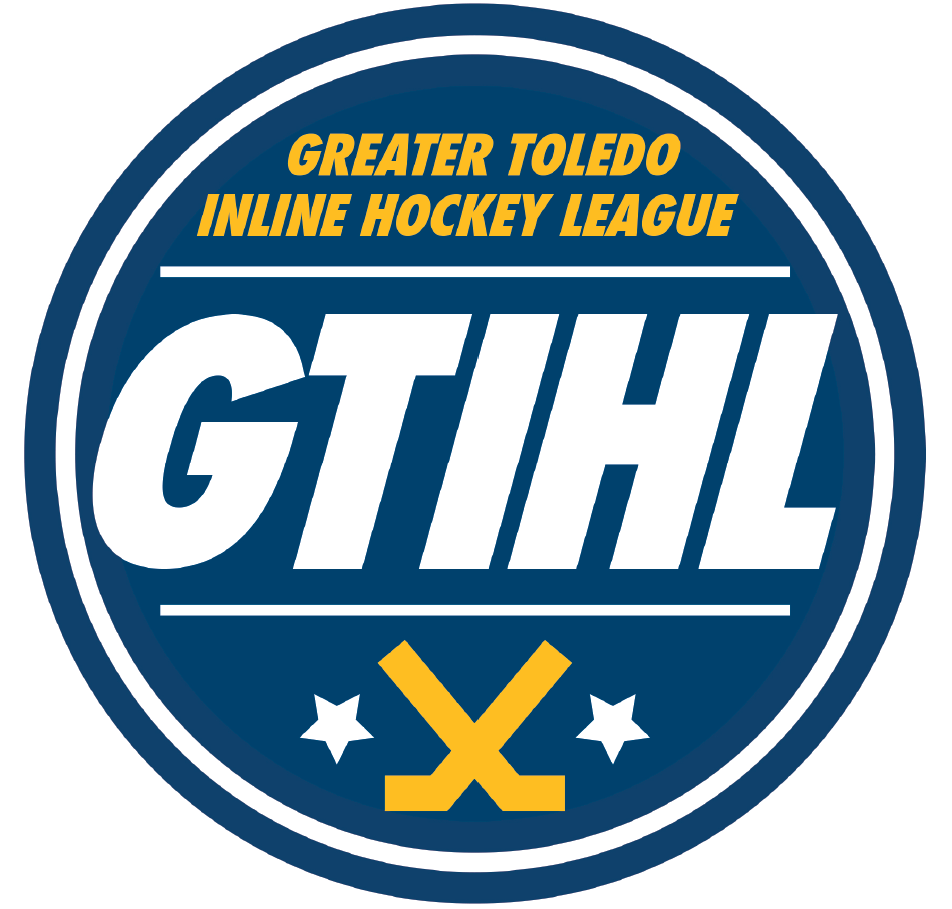 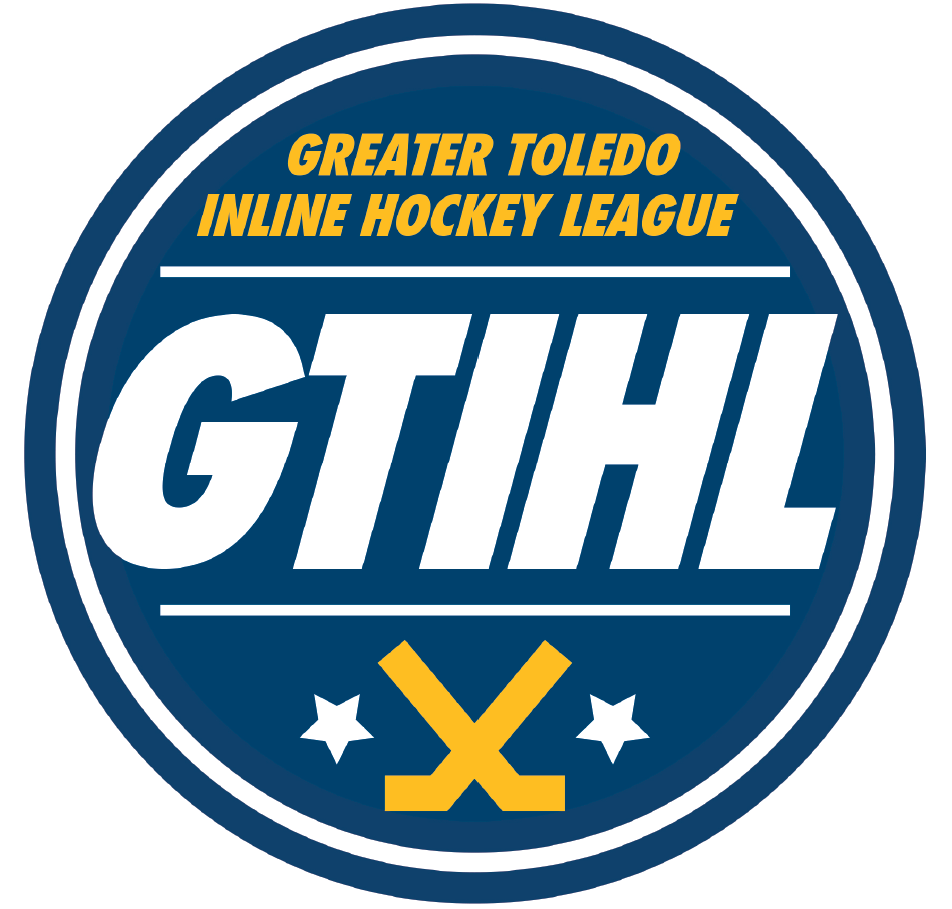 GREATER TOLEDO INLINE HOCKEY LEAGUEOttawa Park Ice Rink2200 West Bancroft Street Toledo, OH 43606FOUR DIVISIONS The Greater Toledo Inline Hockey League reserves the right to place any team in the proper division. Gold – Rank is comprised of elite/high-end skill players. Players are highly skilled at stick handling, skating, passing, shooting, and puck control and playing in a very fast paced game. All ranks can play in this division. Silver - Rank is comprised of above-average skill players. These players have better skating, passing, shooting, and puck control than most of the others in the league. Silver, Bronze, or Novice ranks are allowed in this division.Bronze – Rank is comprised of average skill players. These players have an improved level of skating, passing, shooting, and puck control skills, but those skills are lower than the above average and elite skill players. Bronze or Novice ranks are allowed in this division.Novice - Rank is comprised of players that are brand new to playing hockey and low skill players with experience. If the player does have experience, they may understand the game, but their skating, passing, shooting and puck control skills are limited. Only Novice ranks are allowed in this division.*** Playing down as a rank in a lower division has been removed as of 2019. ***Proper Division PlacementIf you are a new player to the GTIHL, you will be given a division placement based on your experience and age. We do understand that experience does not necessarily translate to skill, especially considering where one learned to play and the player’s age. A player may not drop a rank to play down a division from the results of the skill calculator without the written approval of the GTIHL Competition Committee & Board. Please see page 2 for the division placement calculator. Also note, goalies do not have rankings. Note: Please respect others and play in appropriate pickup games/leagues/tournaments. Many events in the GTIHL are open to a range of skill levels which is great for lower level players to learn the game. We encourage the higher skilled players to help these players and include them in the game.Players incorrectly ranked run the risk of being removed from their current division. No refunds will be granted. The GTIHL Board reserves the right to make changes as necessary and all rules are subject to adjustment.     The GTIHL Board has the final call on disputed rankings for new players.www.GTIHL.comProper Division CalculatorThis equation will be used as a guide and to further determine questionable skill levels for new players. Unique circumstances may require adjustments which will be handled by the GTIHL Competition Committee & Board. STEP 1: Age0 PTS:  24 & Under1 PT:    25-292 PTS:  30-343 PTS:  35-394 PTS:  40-497 PTS:  50-599 PTS:  60+STEP 2: Highest Level Played0 PTS: Professional (Any Level), NCAA Div. I-III, Major Jr. or Junior A3 PTS: Jr. B / Jr. C / Non-Varsity College (ACHA) / Midget Travel / U186 PTS: Varsity High School / JV High School / Midget House / U169 PTS: Recreational Adult Leagues / Bantam Travel / U1412 PTS: Bantam House / Pee Wee / Squirt / Some Youth / U1215 PTS: No organized hockey experienceSTEP 3: TOTAL POINTS / GTIHL DIVISION PLACEMENT0-5 PTS: Gold6-10 PTS: Silver11-14 PTS: Bronze15+ PTS: NoviceThe total points equals your rank and is the lowest division you may participate in.